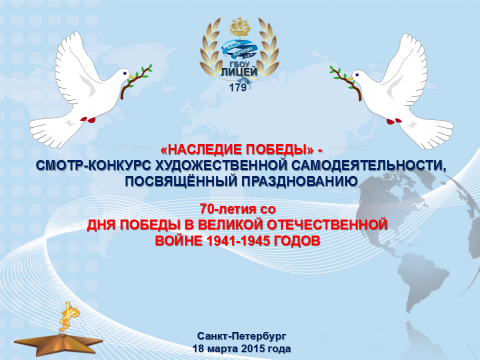 18 марта 2015 года в лицее впервые состоялся смотр-конкурс художественной самодеятельности «Наследие Победы», посвященный празднованию 70-летия со дня Победы в Великой Отечественной войне 1941-1945 годов. В смотре-конкурсе приняли активное участие обучающиеся 5,6, и 7 классов. По окончании мероприятия конкурсантам были вручены дипломы лауреатов и участников по номинациям:«Вокальный ансамбль»1 место – ансамбль 6б класса; 2 место – ансамбль 7в класса; 3 место – ансамбль 7б класса.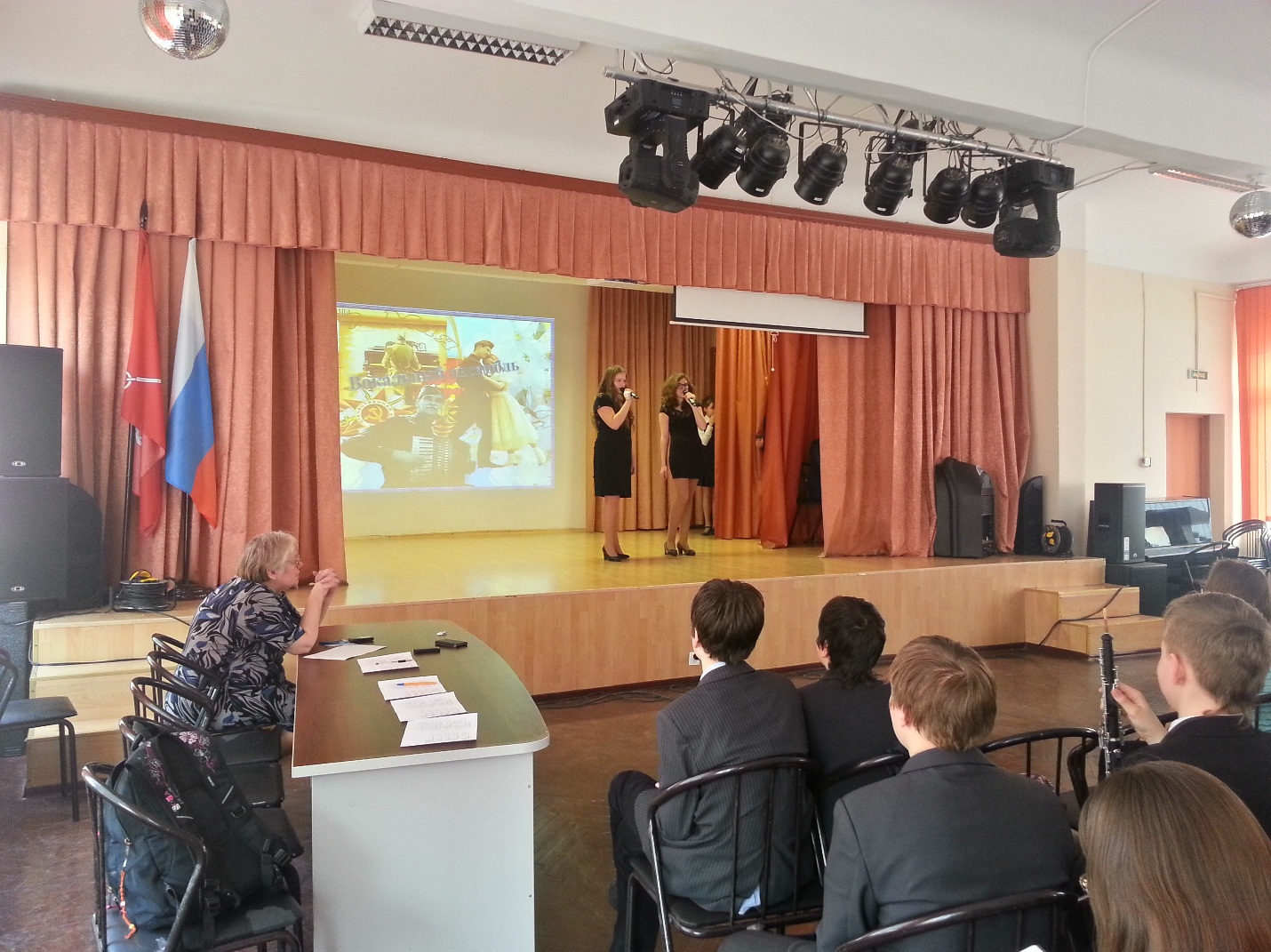 «Хоровое пение» Лауреаты конкурса – хор 7в класса.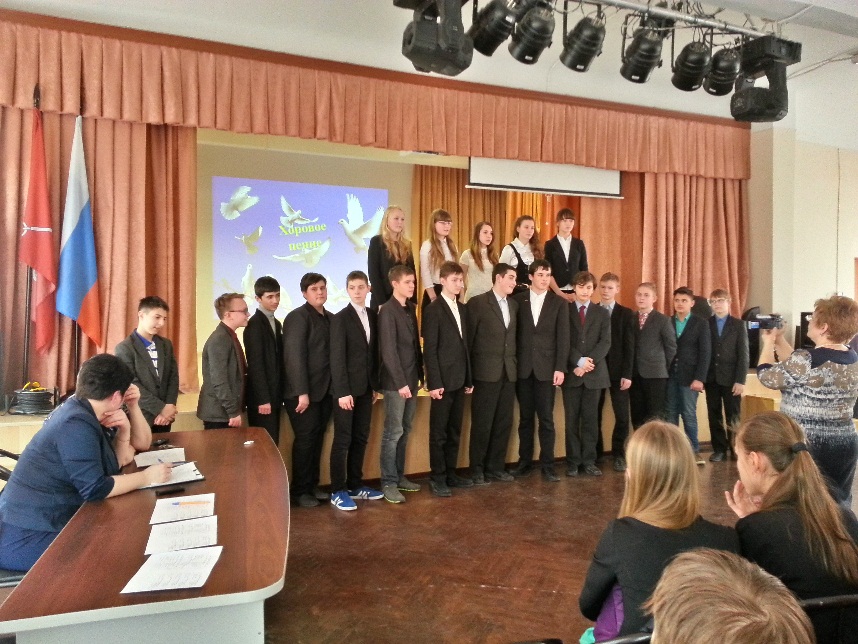 «Литературно-музыкальная композиция»Лауреаты конкурса – творческий коллектив 5в класса.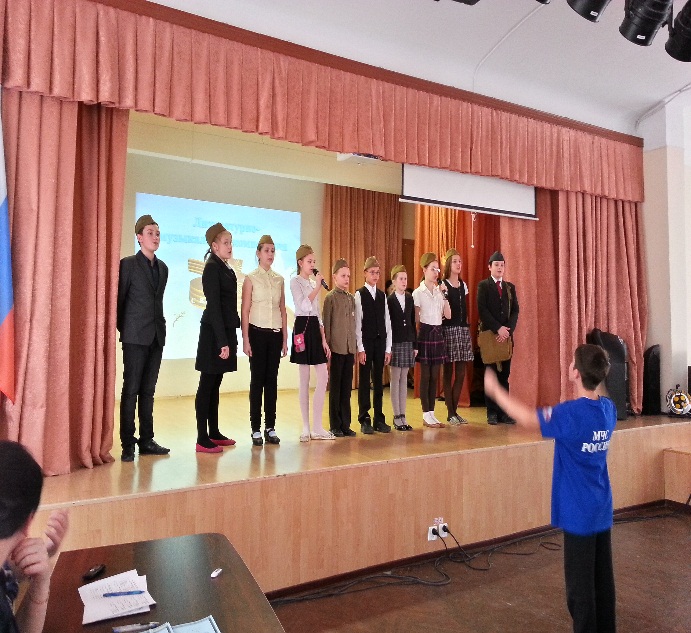 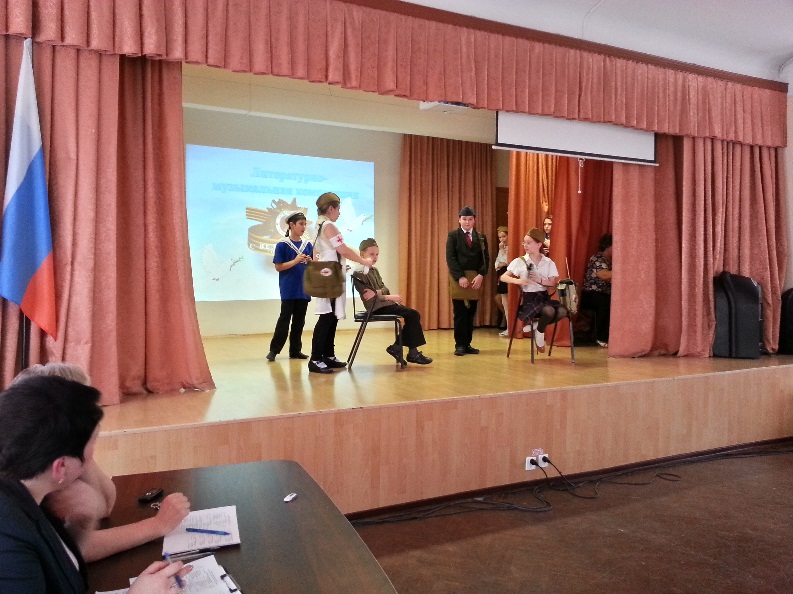 «Художественное слово»1 место – Копотев Григорий, 7б класс; 2 место –Ганжур Александра, 6б класс; 3 место – Дмитриева Настя и Алиева Диана, 5б класс.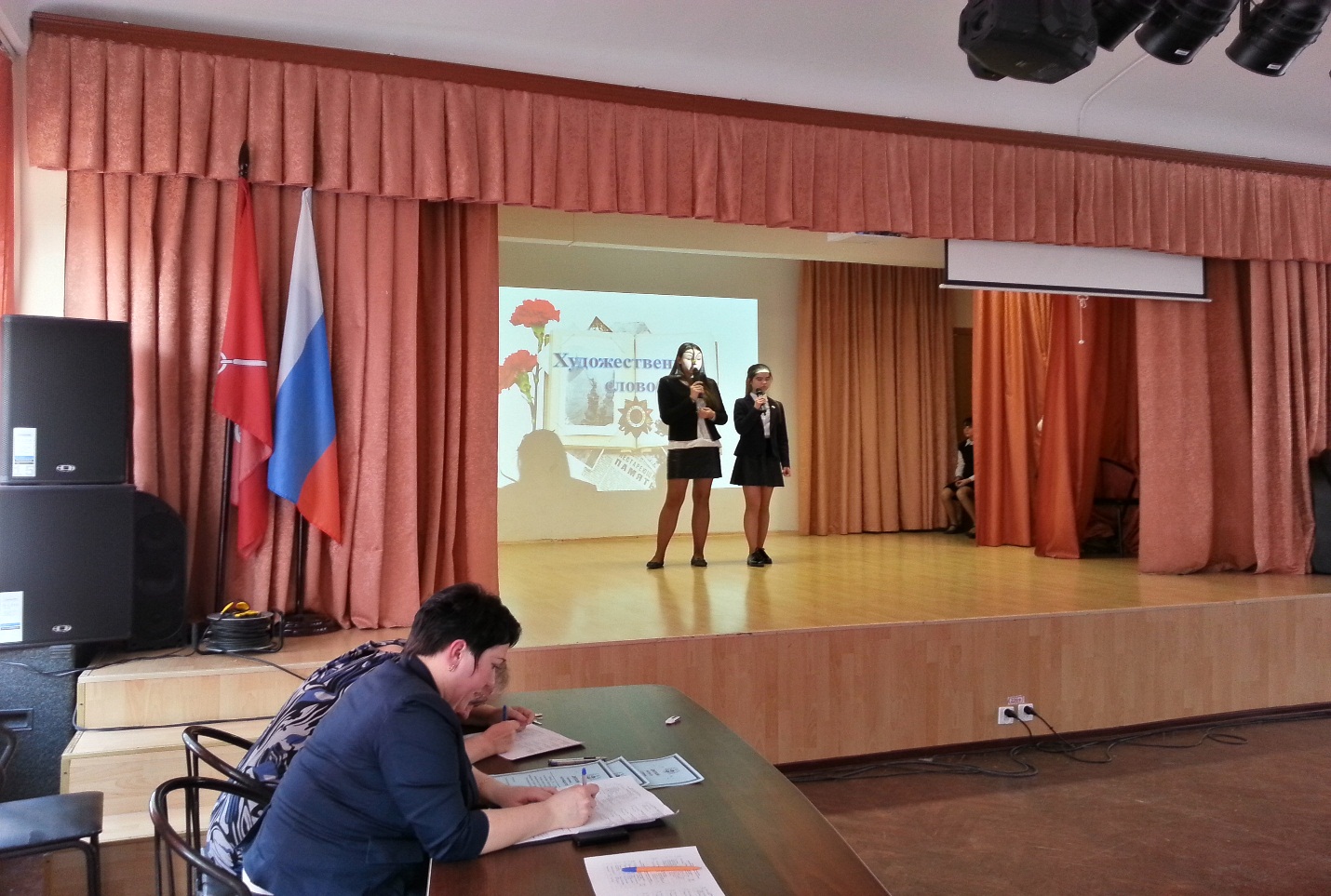 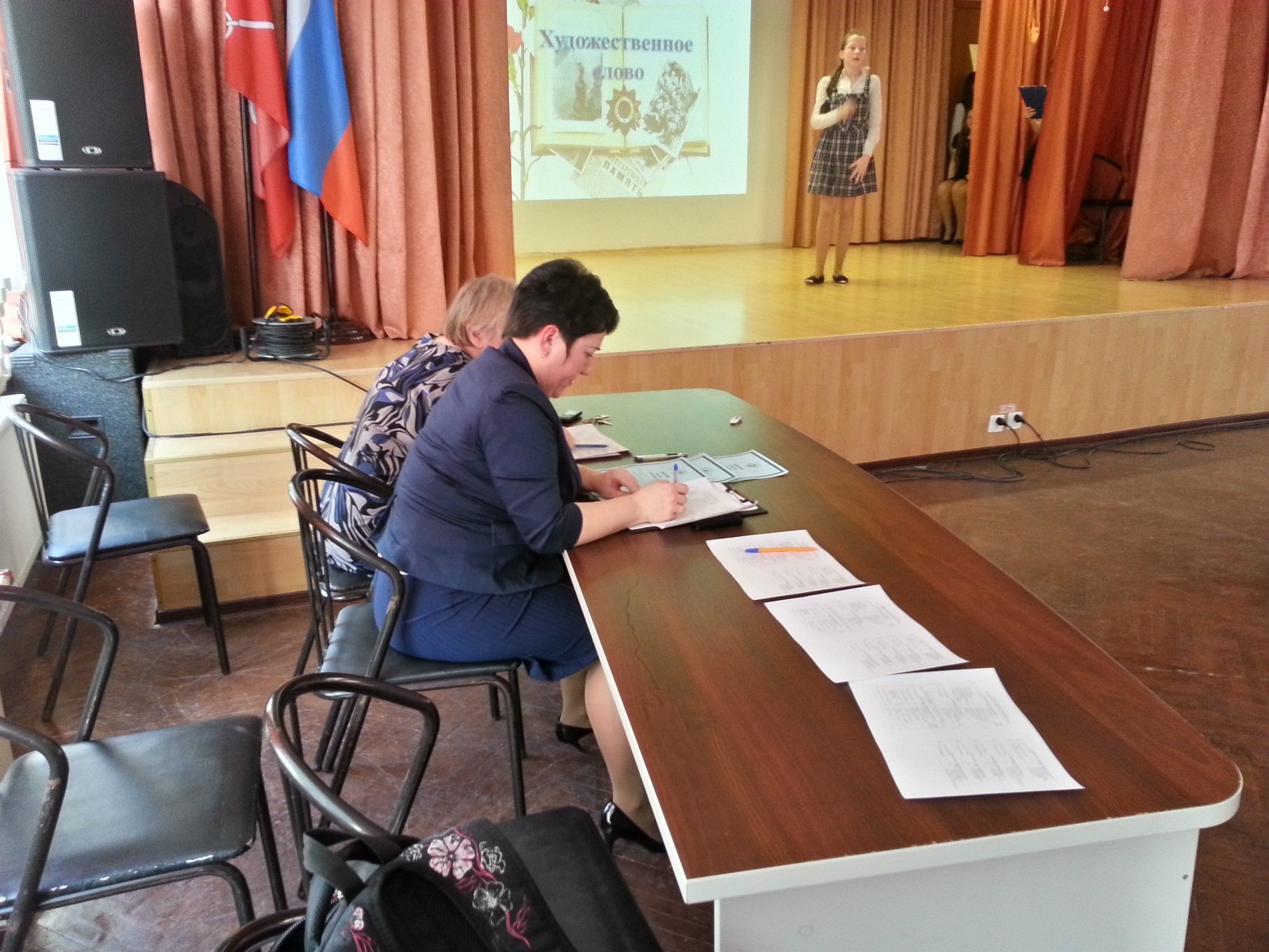 «Инструментальная музыка»1 место – Поталов Александр (игра на гобое), 7б класс,  2 место – Одинцова Марина (игра на ф-но), 7а класс.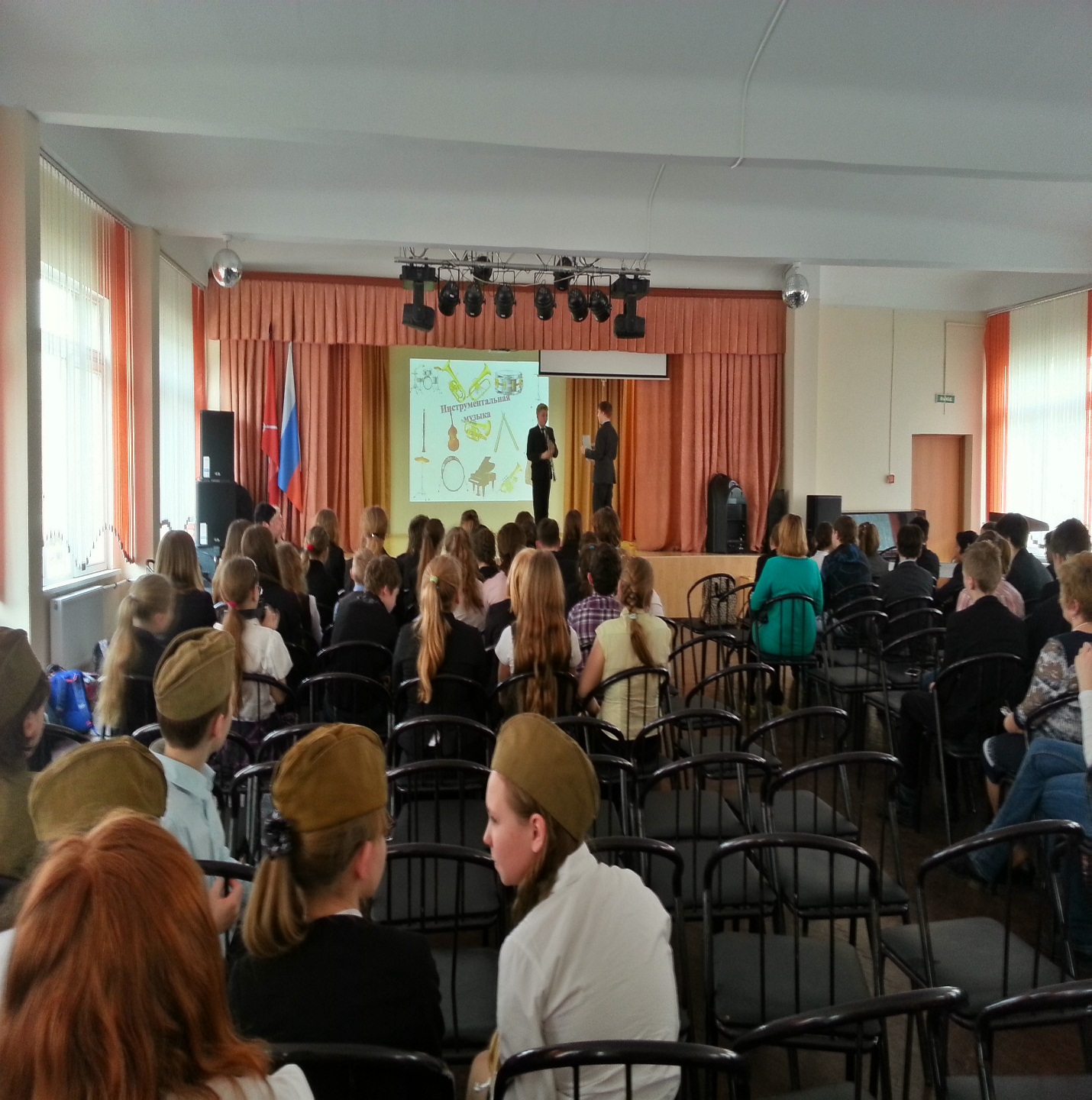 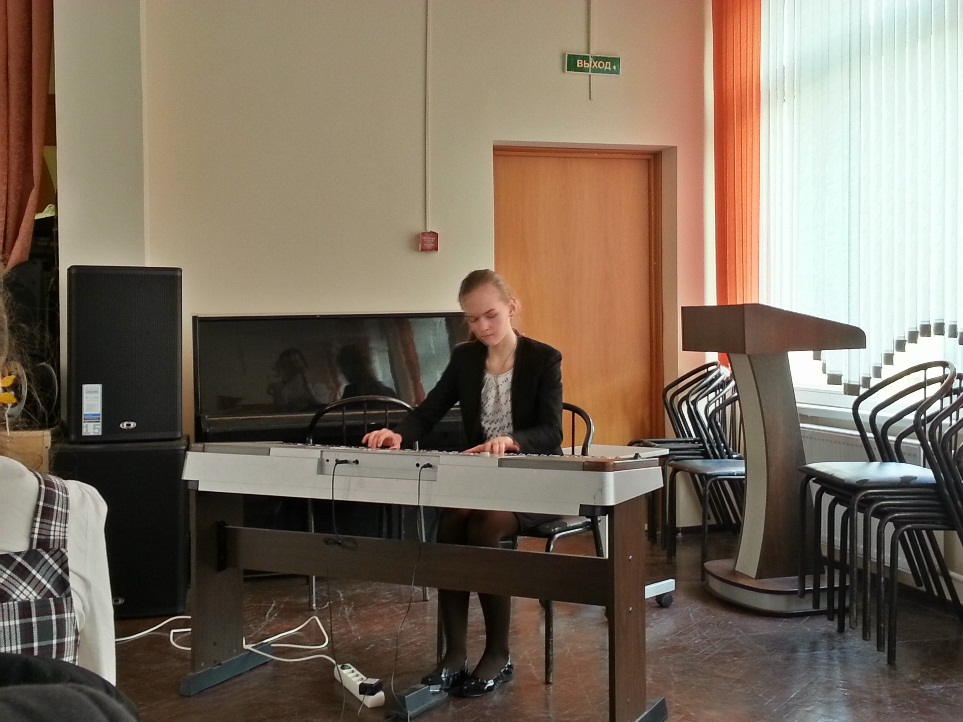 «Сольное пение»Лауреат конкурса – Чебакова Настя, 6а класс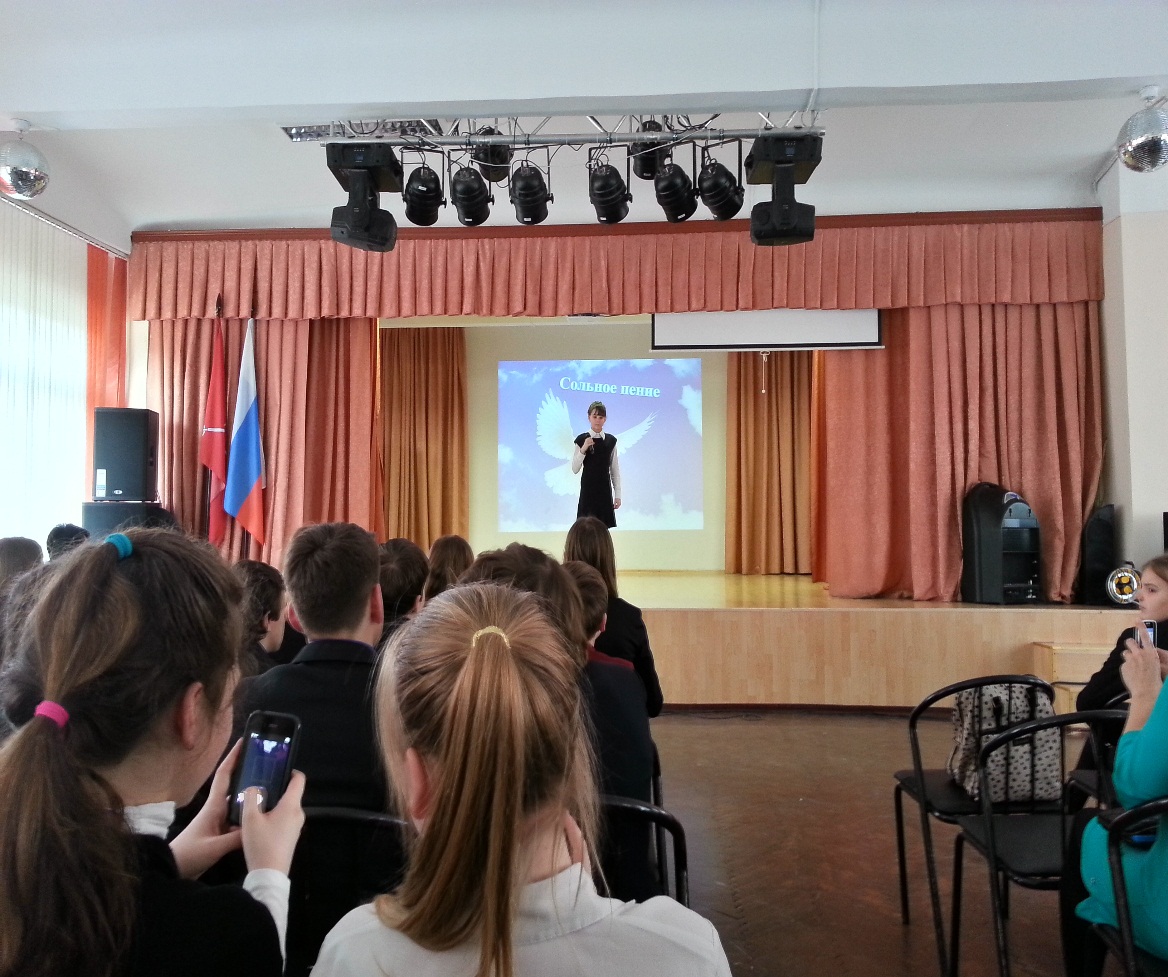 «Хореография»Лауреат конкурса – Ермилина Карина, 7а класс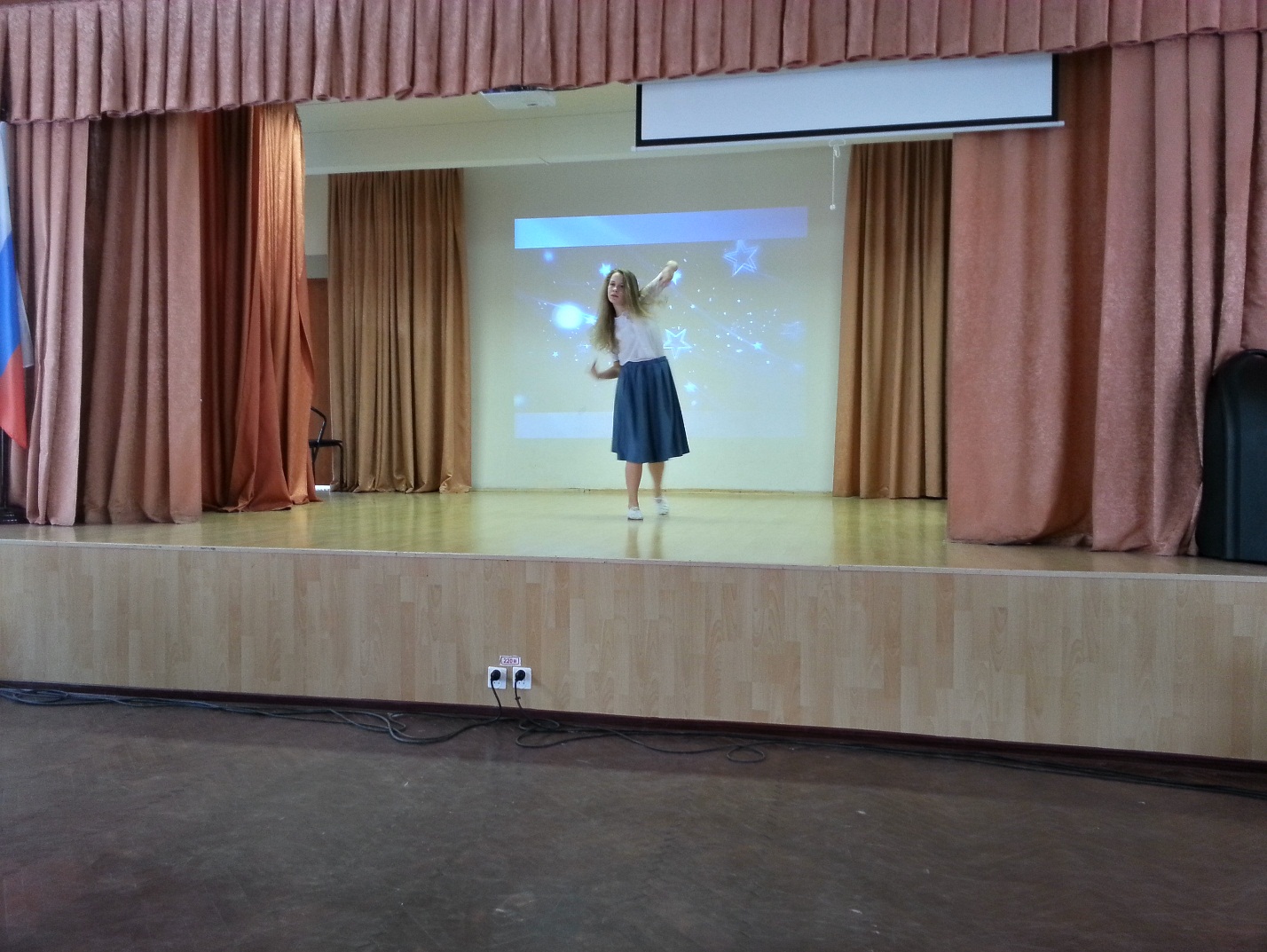 «Современный танец»Лауреат конкурса – Нечаев Даниил, 7а класс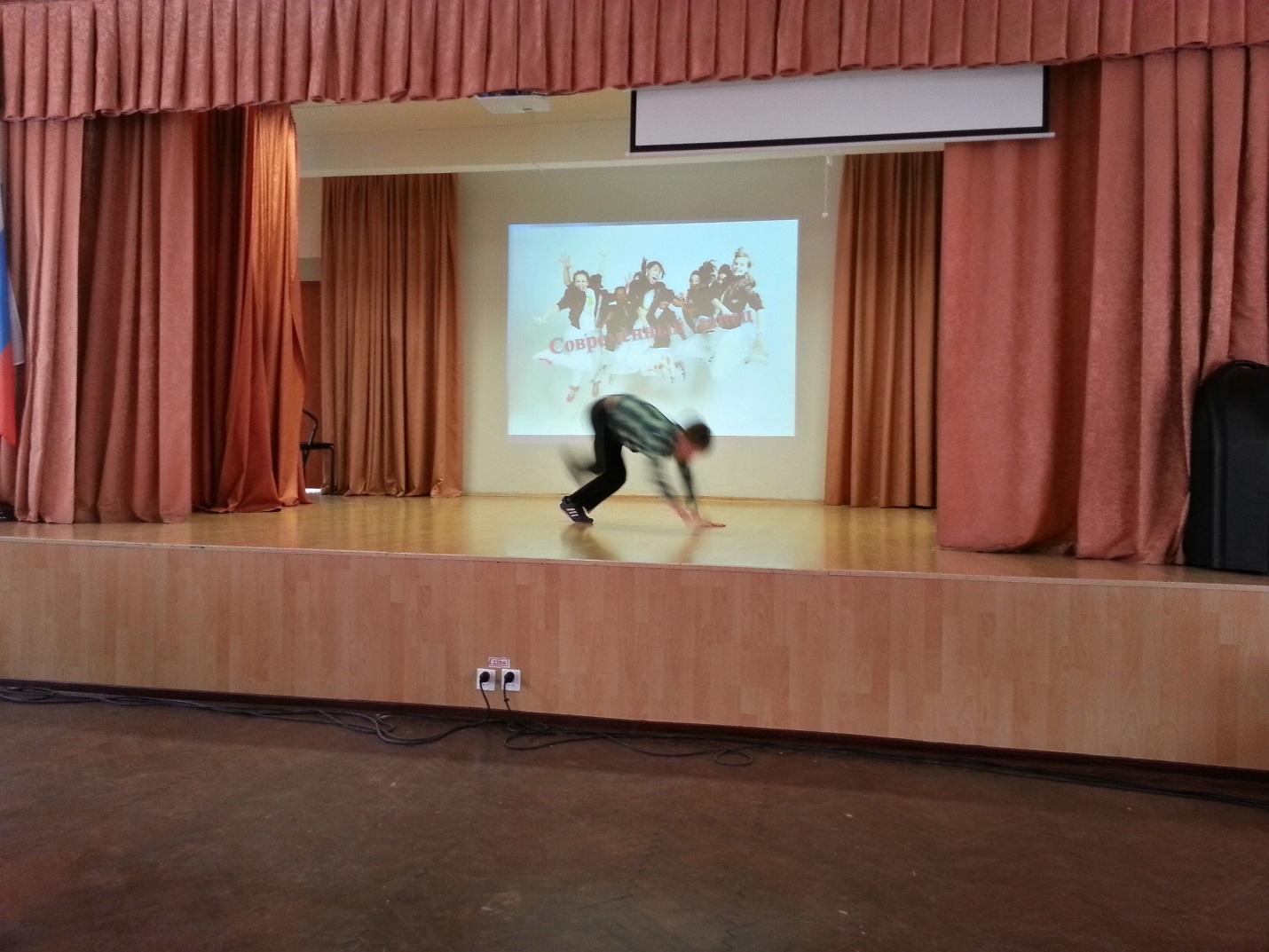 «Танцевальный ансамбль»Лауреат конкурса – творческий коллектив 5а класса.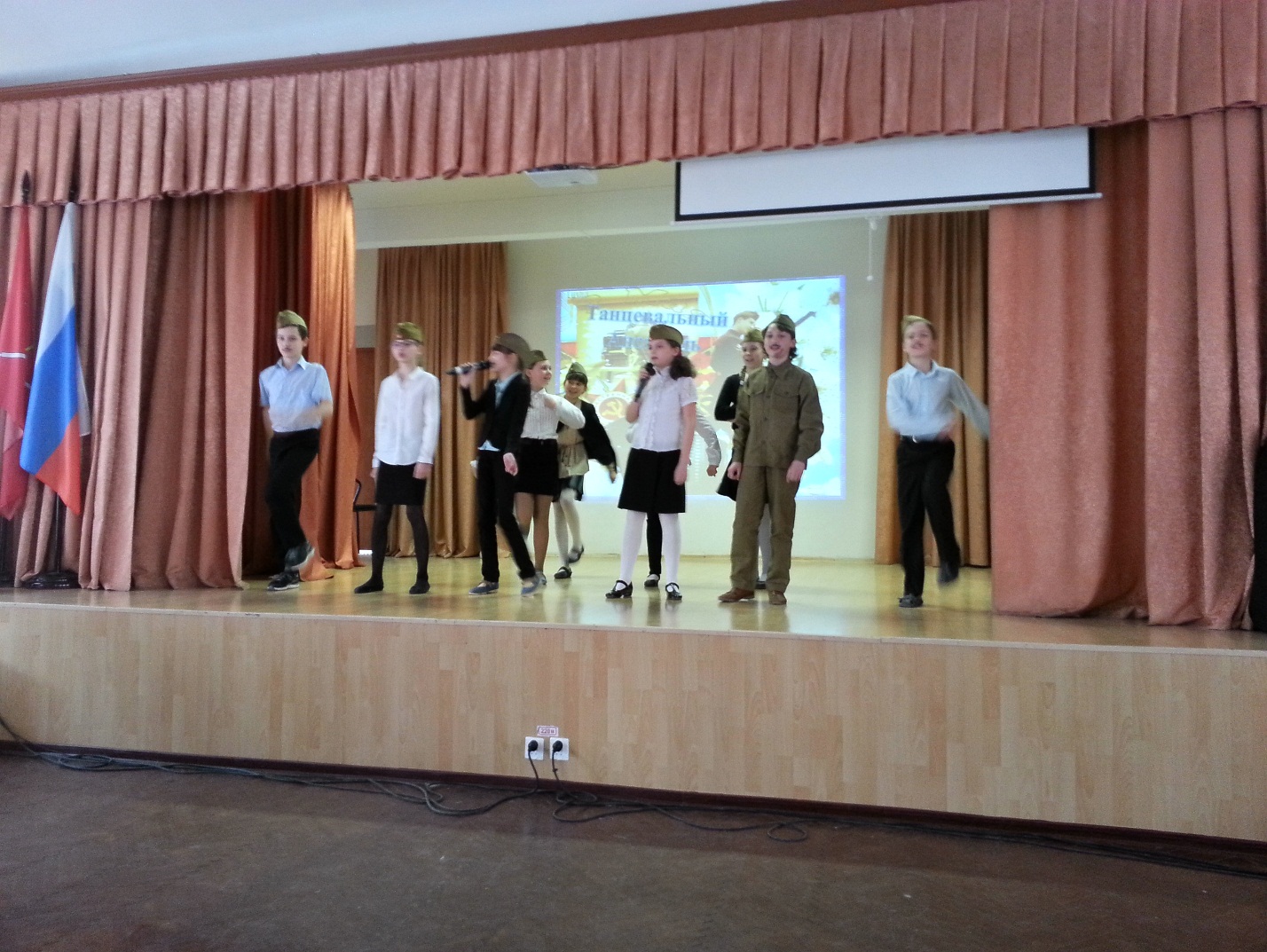 